КГП на ПХВ «Городская клиническая больница №4» Управления общественного здоровья г. Алматы, расположенный по адресу Республика Казахстан, г.Алматы, ул. Папанина 220, объявляет о проведении закупа способом тендера соответствии с постановлением Правительства Республики Казахстан от 4 июня 2021 года № 375 «Об утверждении Правил организации и проведения закупа лекарственных средств, медицинских изделий и специализированных лечебных продуктов в рамках гарантированного объема бесплатной медицинской помощи и (или) в системе обязательного социального медицинского страхования, фармацевтических услуг» (далее – Правила).     	Требуемый срок поставки: по заявке Заказчика, в течении 2022 года не более пяти календарных дней после получения заявки от Заказчика,  поставка на условиях ИНКОТЕРМС 2020  (г. Алматы, ул. Папанина 220, DDP) включая все затраты потенциального поставщика на транспортировку, страхование, уплату таможенных пошлин, НДС и других налогов, платежей и сборов, и другие расходы;Пакет тендерной документации можно получить по адресу г. Алматы, ул. Папанина 220, 4 этаж, кабинет отдела государственных закупок, время с 09.00 до 18.00 часов, кроме субботы, воскресенья  (выходных и праздничных дней) или по электронной почте по адресу zakup_gkb4@mail.ru и/или на сайте: https://gkb4-almaty.kz/  Тендерные заявки на участие в тендере запечатанном виде предоставляются (направляются) потенциальными поставщиками по адресу: г.Алматы, ул. Папанина 220, КГП на ПХВ «Городская клиническая больница №4» Управления общественного здоровья г. Алматы, 4 этаж, кабинет отдела государственных закупок. Окончательный срок представления тендерных заявок до 10.00 часов "24" марта 2022 г. Конверты с тендерными заявками будут вскрываться в 11:00 часов "24" марта 2022 года по следующему адресу г.Алматы, ул. Папанина 220,  4 этаж администрация, кабинет отдела государственных закупок.Перечень закупаемых товаров Главный врач                                                             Бейсенбеков С.З.АЛМАТЫ ҚАЛАСЫ ҚОҒАМДЫҚ    ДЕНСАУЛЫҚ БАСҚАРМАСЫНЫҢ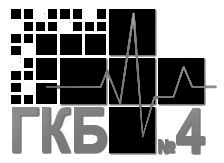 ШЖҚ “№4 ҚАЛАЛЫҚ КЛИНИКАЛЫҚ АУРУХАНА» КМККГП на ПХВ “ГОРОДСКАЯ КЛИНИЧЕСКАЯ БОЛЬНИЦА №4” УПРАВЛЕНИЯ ОБЩЕСТВЕННОГО ЗДОРОВЬЯ  ГОРОДА АЛМАТЫОБЪЯВЛЕНИЕ О ПРЕДСТОЯЩЕМ ТЕНДЕРЕ         № 03/т от 28 февраля 2022г.№ лотаНаименование товараЕд. измКол-воЦена Сумма1Ножка бедренная для тотального эндопротеза тазобедренного сустава бесцементной фиксации  Ножка бедренная шт       400    248 050            99 220 000 2Головка бедренная для тотального эндопротеза тазобедренного сустава бесцементной фиксации шт       400      69 900            27 960 000 3Чашка для тотального эндопротеза тазобедренного сустава бесцементной фиксации. Чашка ацетабулярная шт       400    125 700            50 280 000 4Вкладыш для тотального эндопротеза тазобедренного суставабесцементной фиксации шт       400      85 900            34 360 000 5Винт спонгиозный шт       100      20 350              2 035 000 6Бедренный компонент шт       400    273 525          109 410 000 7Большеберцовый компонент шт       400    140 450            56 180 000 8Большеберцовый вкладыш шт       400    105 400            42 160 000 9Рентгеноконтрастный костный цемент шт       800      20 590            16 472 000 10Ножка бедренная для тотального эндопротеза тазобедренного сустава бесцементной фиксации  Бедренная ножка офсетная, 128˚, без воротника шт         50    213 100            10 655 000 11Головка бедренная для тотального эндопротеза тазобедренного сустава бесцементной фиксации  Бедренная головка из нерж. стали 12/14 мм диаметр 28 мм   шт         50      49 300              2 465 000 12Ножка бедренная для тотального эндопротеза тазобедренного сустава цементной фиксации с офсетом шт         60    108 200              6 492 000 13Головка бедренная для тотального эндопротеза тазобедренного сустава цементной фиксации шт         60      71 550              4 293 000 14Чашка для тотального эндопротеза тазобедренного сустава цементной фиксации ПЭ чашка цементной фиксации шт         60      67 050              4 023 000 15Бедренный компонент для тотального эндопротеза коленного сустава                                                шт       300    234 200            70 260 000 16Большеберцовый компонент для тотального эндопротеза коленного сустава                    шт       300    138 500            41 550 000 17Вкладыш большеберцовый для тотального эндопротеза коленного сустава                                                  шт       300      97 450            29 235 000 18Биполярная головка для тотального эндопротеза тазобедренного сустава цементной и бесцементной фиксации шт         30    109 150              3 274 500 19Ревизионная ножка  цементной фиксации шт           3    399 125              1 197 375 20Система для пульсирующей промывки кости. Система ирригационная с принадлежностями шт         80      30 620              2 449 600 21Бедренный компонент для ревизионного эндопротеза коленного сустава.                                          Бедренный компонент шт         80    453 650            36 292 000 22Большеберцовый компонент для ревизионного эндопротеза коленного сустава. Универсальный большеберцовый компонент  цементной фиксации шт         80    229 500            18 360 000 23Большеберцовый вкладыш для ревизионного эндопротеза коленного сустава. Большеберцовый вкладыш шт         80    159 200            12 736 000 24Бедренный дистальный опорный блок для ревизионного эндопротеза коленного сустава. Дистальный бедренный опорный блок (аугмент) шт         80      87 650              7 012 000 25Бедренный задний опорный блок для ревизионного эндопротеза коленного сустава. Задний бедренный опорный блок (аугмент) шт         40      89 750              3 590 000 26Большеберцовый опорный блок для ревизионного эндопротеза коленного сустава. Блок опорный большеберцовый, половинчатый (аугмент)  шт         40    295 500            11 820 000 27Удлинитель ножки для ревизионного эндопротеза коленного сустава.                               Желобоватая ножка шт         80    158 600            12 688 000 28Офсетный адаптер для ревизионного эндопротеза коленного сустава                              шт         60    209 450            12 567 000 29Ножка для ревизионного эндопротеза тазобедренного сустава бесцементной фиксации. Прямая ножка шт           3    194 850                 584 550 30Модульное тело для ревизионного эндопротеза тазобедренного сустава бесцементной фиксации. Метафиз 130° шт           3    414 680              1 244 040 31Головка бедренная 36 мм для ревизионного эндопротеза тазобедренного сустава бесцементной фиксации. Бедренная головка CrCo с хвостовиком шт           3    112 340                 337 020 32Чашка для ревизионного эндопротеза тазобедренного сустава бесцементной фиксации шт           3    314 350                 943 050 33Вкладыш для ревизионного эндопротеза тазобедренного сустава бесцементной фиксации шт           3    118 200                 354 600 34Чашка с двойной мобильностью бесцементной фиксации шт         60    227 600            13 656 000 35Чашка с двойной мобильностью цементной фиксации шт         50    166 860              8 343 000 36Вкладыш для чашки с двойной мобильностью цементной и бесцементной фиксации. Подвижный вкладыш двойной подвижности для головки 28 мм шт       110      72 100              7 931 000 37Плечевая ножка с покрытием. Плечевая ножка с покрытием  TI+ГА шт         10    239 550              2 395 500 38Винтовое суставное ГА основание шт         10    156 500              1 565 000 39Гленосфера из нержавеющей стали шт         10      94 750                 947 500 40Конус плечевой чашки. Конус плечевой чашки 12˚/ диаметр 37 мм шт         10    113 980              1 139 800 41Высокомолекулярный ПЭ плечевой вкладыш дял конуса 12˚/ диаметр 37 мм шт 1074 650                746 500 42Винт шт 4021 350                854 000 43Плечевой компонент. Плечевой компонент без ножки шт         10    268 650              2 686 500 44Плечевая головка шт         10    148 870              1 488 700 45Цементная плечевая ножка шт           5    203 950              1 019 750 46Плечевая головка. Плечевая головка АРВМ  шт           5    176 870                 884 350 47Ножка стандартный офсет шеечно-диафизарный угол 135гр (без воротника) для тотального эндопротеза тазобедренного сустава бесцементной фиксации   (стандартный офсет, без воротника) шт       150    263 300            39 495 000 48Головка металлическая для тотального эндопротеза тазобедренного сустава бесцементной фиксации шт       150      80 950            12 142 500 49Ацетабулярная чашка для тотального эндопротеза тазобедренного сустава бесцементной фиксации шт       200    180 200            36 040 000 50Полиэтиленовый вкладыш для тотального эндопротеза тазобедренного сустава бесцементной фиксации шт       200      72 250            14 450 000 51Винт для губчатой кости. Винт спонгиозный шт         50      26 600              1 330 000 52Бедренный компонент для замещения ЗКС, с сохранением ЗКС для тотального эндопротеза коленного сустава. Компоненты феморальные с сохранением или замещением ЗКС шт       100    299 950            29 995 000 53Большеберцовый компонент универсальный неротационный и модульный неротационный для тотального эндопротеза коленного сустава                                                    Компоненты тибиальные шт       100    183 950            18 395 000 54Вкладыш неротационный с сохранением ЗКС,  для замещения ЗКС для тотального эндопротеза коленного сустава. Вкладыши Sigma с сохранением или с замещением ЗКС шт       100    108 850            10 885 000 55Стерильный костный цемент с Гентамицином. Костный цемент средней вязкости с гентамицином шт       800      30 500            24 400 000 56Адаптер феморальный шт         20    132 250              2 645 000 57Болт феморальный нейтральный или с оффсетом шт         20      78 600              1 572 000 58Стержнь удлиняющий шт    145 650                          -   59Бедренный мыщелковый компонент - стандартный шт           3    631 880              1 895 640 60Большеберцовый компонент с вкладышем шт           3    631 880              1 895 640 61Проксимальный бедренный компонент    шт           2    937 405              1 874 810 62Универсальная удлиняющая вставка шт           2    159 705                 319 410 63Универсальная ножка шт           2    486 060                 972 120 64Кольцо ревизионное шт         10    174 150              1 741 500 65Костный винт шт         90        6 250                 562 500 66Ацетабулярный аугмент  шт         10    281 250              2 812 500 67Ножка эндопротеза тазобедренного сустава, бесцементной фиксациишт.20203 500             4 070 000 68Головка эндопротеза тазобедренного суставашт.2062 000             1 240 000 69Ацетабулярный компонент (чашка) эндопротеза тазобедренного суставашт.20127 800             2 556 000 70Вкладыш полиэтиленовый SCшт.2058 700             1 174 000 71Бедренный компонент эндопротеза коленного суставашт.100265 000           26 500 000 72Тибиальный компонент эндопротеза коленного суставашт.100165 200           16 520 000 73Вкладыш для эндопротеза коленного суставашт.10068 500             6 850 000 74Компонент бедренный, PS стандартный шт.10260 000             2 600 000 75Компонент бедренный, CR узкий шт.10260 000             2 600 000 76Компонент бедренный, CR стандартный  шт.180260 000           46 800 000 77Компонент большеберцовыйшт.200120 000           24 000 000 78Вкладыш, PS HF заднестабилизированныйшт.1080 000                800 000 79Вкладыш, CR HF с сохранением ЗКСшт.19080 000           15 200 000 80Компонент бедренныйшт.200200 000           40 000 000 81Компонент тибиальныйшт.50190 000             9 500 000 82Вкладыш полиэтиленовыйшт.5090 000             4 500 000 83Компонент тибиальныйшт.150180 000           27 000 000 84Компонент бедренный для ревизионного эндопротеза коленного суставашт.5520 000             2 600 000 85Вкладыш полиэтиленовый для ревизионного эндопротеза коленного суставашт.5250 000             1 250 000 86Удлинитель ножки для ревизионного эндопротеза коленного суставашт.10210 000             2 100 000 87Аугмент бедренныйшт.5190 000                950 000 88Блок тибиальныйшт.5180 000                900 000 89Ножка бесцементнаяшт.50170 000             8 500 000 90Головка металлическаяшт.25075 000           18 750 000 91Компонент вертлужныйшт.250105 000           26 250 000 92Прокладка полиэтиленоваяшт.25085 000           21 250 000 93Ножка коническаяшт.20275 000             5 500 000 94Ножка ревизионнаяшт.200530 000         106 000 000 95Вертлужный компонентшт.30380 000           11 400 000 96Винт костныйшт.20016 000             3 200 000 97Аугмент ацетабулярныйшт.5280 000             1 400 000 98Кольцо ацетабулярноешт.10160 000             1 600 000 99Кольцо вертлужной впадины укрепляющеешт.5160 000                800 000 100Бедренный компонент. Материал Co-Cr-Moшт40227 650             9 106 000 101Тибиальный компонент. Материал Co-Cr-Moшт40157 483             6 299 320 102Тибиальный вкладыш. Материал полиэтиленшт4071 725             2 869 000 103Ножка берденная бесцементная. Материал: Титановый сплавшт60274 143           16 448 580 104Чаша ацетабулярная + вкладыш Материал - Ti + высокомолекулярный полиэтелен шт60154 684             9 281 040 105Винт ацетабулярной чашки для крепления, Материал Ti+шт604 593                275 580 106Головка бедреная. Материал - Co-Cr-Mo. Спецификация: Диаметр чашки х длина шейкишт6070 449             4 226 940 107Винт кортикальный самонарезающий 2.7x14 мм, 16 мм, 18 мм, 20 мм, 30мм, 34 мм, 40 ммшт502 363                118 150 108Винт кортикальный самонарезающий 3.5x12мм, 14 мм, 16 мм, 18 мм, 20 мм, 22 мм, 24 мм, 26 мм, 28 мм, 30 мм, 32 мм, 34 мм, 36 мм, 38 мм, 40 мм, 45 мм, 50 мм, 55 мм, 60 мм, 65 мм, 70 мм, 75 мм, 80 мм, 85 мм, 90 мм, 95 мм, 100 мм, 105 мм, 110 мм.шт1 0003 090             3 090 000 109Винт спонгиозный канюлированный самонарезающий (диаметр, высота резьбы, длина) 3,5х13/16/17/20/22/24/26/28х40 мм, 50 мм , 54 мм, 60 мм, 65 мм, 70 мм, 75 мм, 80 мм.шт2013 059                261 180 110Винт кортикальный канюлированный самонарезающий 3.5x30 мм, 36 мм, 40 мм, 46 мм, 50 мм, 56 мм, 60 мм, 65 мм, 70 мм, 75 мм, 80 мм, 85 мм, 90 мм, 100 мм, 105 мм, 110 мм.шт2018 034                360 680 111Винт кортикальный самонарезающий 4.5x30мм, 36 мм, 40 мм, 50 мм, 70 мм, 80 мм, 90 мм, 100 мм, 110 мм, 120 мм.шт503 389                169 450 112Винт спонгиозный канюлированный самонарезающий 4.5x12, 16 мм/30мм, 35 мм, 40 мм, 45 мм, 50 мм, 55 мм, 60 мм, 65 мм, 70 мм.шт2013 034                260 680 113Винт дистальный 6.5 L-50 мм, 55 мм, 60 мм, 65 мм, 70 мм, 75 мм, 80 мм, 85 мм.шт505 243                262 150 114Винт реконструктивный канюлированный 6.5 L-60 мм, 65 мм, 70 мм, 75 мм, 80 мм, 105 мм, 115 мм.шт1014 925                149 250 115Винт дистальный 4.5 L-35 мм, 40 мм, 45 мм, 50 мм, 55 мм, 60 мм, 65 мм, 70 мм, 75 мм, 80 мм.шт5003 780             1 890 000 116Винт спонгиозный канюлированный самонарезающий 7.0x16;32 мм/50 мм, 60 мм, 65 мм, 70 мм, 75 мм, 80 мм, 85 мм, 90 мм, 95 мм, 100 мм, 105 мм, 110 мм, 115 мм. Hшт10014 925             1 492 500 117Шайба 7.0x20шт102 239                  22 390 118Винт слепой M10x1-0шт109 188                  91 880 119Винт слепой M8-0шт109 188                  91 880 120Винт компрессионный M10x1шт56 840                  34 200 121Стержень реконструктивный для большеберцовой кости 8 мм, 9 мм, 10 мм, 11 x 285 мм, 300 мм, 315 мм, 330 мм, 345 мм, 360 мм, 375 мм.шт7098 611             6 902 770 122Стержень для бедренной кости левый и правый (L, R), (диаметр/длина) 9 мм, 10 мм, 11 мм, 12 мм, 13 мм x 300 мм, 320 мм, 340 мм, 360 мм, 380 мм, 400 мм, 420 мм.шт5099 869             4 993 450 123Стержень сплошной для бедренной кости R, L 11x600шт6236 308             1 417 848 124Пластина 1/3 трубки 4отв., 5отв., 6отв., L-71 мм, 87 мм, 103 мм.шт521 524                107 620 125Межвертельная угловая пластина 80/90/110°/106шт647 262                283 572 126Пластина J-образная реконструктивная правая, левая-3,5мм 14отв.шт287 540                175 080 127Пластина Т-образная, 6отв., 8отв. L- 78 мм, 100 мм.шт1026 729                267 290 128Пластина реконструктивная прямая 6отв., 8ота., 10отв, 12отв, L-70 мм, 94 мм, 118 мм, 142 мм.шт1551 495                772 425 129Пластина реконструктивная R100-3,5мм 6отв., 8отв., 10отв., 12отв, 16отв.шт1077 147                771 470 130Пластина реконструктивная прямая-3,5мм 8отв., 9отв., 10отв., 12отв., 14отв., 20отв.шт2082 349             1 646 980 131Пластина прямая узкая с ограниченным контактом, компрессионная тонкая 7отв., 8отв., 9отв., 10отв., 11отв.,  L-90 мм, 103 мм, 116 мм, 129 мм, 142 мм.шт546 185                230 925 132Пластина реконструктивная периферическая для подвздошного гребняшт6180 242             1 081 452 133Пластина реконструктивная периферическая для тазашт2113 166                226 332 134Пластина реконструктивная для лонного сочлененияшт286 542                173 084 135Пластина реконструктивная внутренняя для подвздошного гребняшт2138 761                277 522 136Пластина реконструктивная периферическая для тазашт2147 112                294 224 137Проволока серкляжная, сталь 0,7 мм, 0,8 мм,  0,9мм, 1,0 мм, 1,2 мм/10мшт512 330                  61 650 138Винт кортикальный самонарезающий 1.5/2.7x16 мм, 18 мм, 20 мм, 22 мм, 24 мм, 26 мм.шт107 030                  70 300 139Винт кортикальный самонарезающий 2.7x16 мм, 18 мм, 20 мм, 24 мм, 30 мм, 36 мм, 40 мм,шт403 650                146 000 140Винт кортикальный самонарезающий 3.5x30 мм, 36 мм, 40 мм, 50 мм, 60 мм.шт504 007                200 350 141Винт 3.5x14 мм, 16 мм, 18 мм, 20 мм, 22 мм, 26 мм, 30 мм, 36 мм, 40 мм, 46 мм, 50 мм, 56 мм, 60 мм, 70 мм, 75 мм, 80 мм.шт506 869                343 450 142Винт спонгиозный 6.5x40 мм, 50 мм, 60 мм, 70 мм, 80 мм,шт1011 194                111 940 143Винт 5.0x 20 мм, 26 мм, 30 мм, 36 мм, 40 мм, 50 мм, 60 мм, 70 мм, 80 мм.шт68 084                  48 504 144Винт дистальный 4.5 L-30 мм, 35 мм, 40 мм, 50 мм, 60 мм, 70 мм, 75 мм.шт206 219                124 380 145Винт компрессионный канюлированный 3.0/3.9 L-14 мм, 16 мм, 18 мм, 20 мм, 22 мм, 24 мм, 26 мм, 28 мм, 30 мм.шт10024 823             2 482 300 146Винт компрессионный канюлированный 2,5/3,2 L-10 мм, 12 мм, 14 мм, 16 мм, 18 мм, 20 мм, 22 мм, 24 мм, 26 мм, 28 мм, 30 мм.шт10027 984             2 798 400 147Винт компрессионный канюлированный 4,0/5,0 L-30 мм, 32 мм, 34 мм, 36 мм, 40 мм, 42 мм, 44 мм, 46 мм, 50 мм.шт2037 312                746 240 148Винт слепой М8х1,25шт211 567                  23 134 149Винт слепой M4x0.7шт211 567                  23 134 150Винт компрессионный M4шт511 567                  57 835 151Стержень для предплечья и малоберцовой кости компрессионный (диаметр/длина) 4 мм, 5 мм x 180 мм, 200 мм, 220 мм, 240 мм, 260 мм, 280 мм.шт474 624                298 496 152Стержень ретроградный для большеберцовой кости (диаметр/длина) 9 мм, 10 мм x 220 мм, 240 мм, 260 мм, 280 мм, 300 мм.шт4116 910                467 640 153Стержень для плечевой кости 6 мм, 7 мм, 8 мм, 9 мм, 10 мм x 180 мм, 200 мм, 220 мм, 240 мм, 260 мм, 280 мм, 300 мм.шт60116 283             6 976 980 154Микропластина реконструктивная прямая 14отв. L-83 - 2.0шт1528 000                420 000 155Микропластина T - образная 6отв. - 2.0шт1028 000                280 000 156Микропластина L-образная 100° 6отв. левая- 2.0шт1028 000                280 000 157Микропластина L-образная 100° 6отв. правая- 2.0шт1028 000                280 000 158Пластина для лучевой кости широкая, левая/правая 3отв., 4отв, 5отв. L-53 мм. 64 мм, 75 мм.шт5044 774             2 238 700 159Пластина большеберцовая дистальная L-образная, левая, правая 4отв., 6отв. L-120 мм, 150 мм.шт4136 810                547 240 160Пластина для лучевой кости узкая, левая 3отв., 4отв., 5отв. L-53 мм, 64 мм, 75 мм.шт2044 774                895 480 161Пластина реконструктивная прямая 5отв., 6отв., 7отв., 8отв., 9отв., 10отв. L-74 мм, 84 мм, 94 мм, 104 мм, 114 мм, 124 мм.шт459 699                238 796 162Пластина для головки лучевой кости малая, правая, левая 1отв. L-36, 2отв. L-47шт258 456                116 912 163Пластина для головки лучевой кости большая, правая/левая 1отв. L-36, 2отв. L-47шт258 456                116 912 164Пластина для головки лучевой кости шейная 1отв. L-32, 2отв. L-43шт258 456                116 912 165Пластина для большеберцовой кости узкая левая, правая 1отв. L-74, 3отв. L-100, 5отв. L-126, 7отв. L-152, 9отв. L-178, 11отв. L-204, 13отв. L-230, 15отв. L-256, 17отв. L-282шт280 221                160 442 166Пластина для плечевой кости дистальная Y-образная левая, правая 5oтв.L-116, 6oтв.L-129, 8oтв.L-155, 10oтв.L-181, 12oтв.L-207шт4143 000                572 000 167Пластина для мыщелков плечевой кости дорсолатеральная правая 4отв., 6отв., 8отв., 10отв. L-75 мм, 97 мм, 113 мм, 131 мм, 150 мм.шт4128 104                512 416 168Пластина для сустава Лисфранка правая и левая, 1отв. L-39 мм, 2отв. L-48 мм, 3отв. L-59.шт279 598                159 196 169Винт дистальный  6.5 L-70 мм, 75 мм, 80 мм, 85 мм, 90 мм, 100 мм.шт1022 387                223 870 170Блокирующий набор /60-75/, /70-85/, /80-95/, /90-105/шт1042 909                429 090 171Винт дистальный 5.0x35 мм, 40 мм, 45 мм, 50 мм, 60 мм, 70 ммшт205 597                111 940 172Винт дистальный 5.5x50 мм, 60 мм, 65 мм, 70 мм, 75 мм, 80 мм, 85 мм. Tшт104 975                  49 750 173Винт слепой M8 спец.шт214 303                  28 606 174Винт слепой M6-0шт611 194                  67 164 175Винт компрессионный M6x1шт59 950                  49 750 176Винт 2.4x12 мм, 14 мм, 16 мм, 18 мм, 20 мм, 22 мм, 24 мм, 26 мм, 28 мм, 30 мм, 32 мм, 40 ммшт60011 835             7 101 000 177Винт дистальный 4.0x25 мм, 30 мм, 35 мм, 40 мм, 45 мм, 50 мм, 55 мм, 60 ммшт2505 603             1 400 750 178Винт дистальный 3.0x 25 мм, 30 мм, 35 мм, 40 мм Tшт206 840                136 800 179Ретроградный мыщелковый стержень для бедренной кости  (диаметр/длина) 10 мм, 11 мм, 12 мм, 13 мм, 14 мм x 180 мм, 200 мм, 220 мм, 240 мм, 260 мм, 280 мм, 300 мм, 320 мм, 340 мм, 360 мм, 380 мм, 400 мм.шт6149 372                896 232 180Стержень вертельный 130°-9, 10, 11, 12, 13x180мм, 200мм, 220мм, 240мм, 260мм, 280ммшт1399 910             1 298 830 181Фиксационный канюлированный вертельный винт 11/2.7/85, 90, 95, 100, 105, 110, 115шт442 909                171 636 182Микровинт 2.0x6 мм, 8 мм, 10 мм, 12 мм, 14 мм, 16 мм.шт2006 980             1 396 000 183Пластина для остеотомии большеберцовой кости левая, правая 3мм, 5мм, 7,5мм, 9мм, 10мм, 11 мм, 12,5мм, 15мм, 17,5ммшт275 991                151 982 184Пластина бедренная проксимальная околопротезная короткая левая 10отв., 12отв, L-326 мм, 378 мм.шт10385 000             3 850 000 185Пластина ладонная для лучевой кости левая и правая, 11отв., 13отв., 15отв.шт4124 995                499 980 186Ножка эндопротеза головки лучевой кости (прямая, угловая)шт5143 800                719 000 187Сплошная головка эндопротеза головки лучевой костишт583 000                415 000 188Спица Киршнера с трехгранной заточкой 3.0x380шт101 865                  18 650 189Отвертка под шестигранник S 3.5шт557 103                285 515 190Отвертка под шестигранник S 2.5шт557 103                285 515 191Отвертка под шестигранник канюлированная Sхd 2,5х1,1шт3112 909                338 727 192Отвертка под шестигранник канюлированная S 5.0/2.1шт392 144                276 432 193Отвертка под шестигранник канюлированная S 3.5/1.1шт392 144                276 432 194Сверло 4.5/250шт1029 849                298 490 195Сверло 1.8/180шт2027 254                545 080 196Сверло 6.5/300шт524 658                123 290 197Сверло 2.5/300шт2019 467                389 340 198Сверло 2.0/150шт2016 223                324 460 199Сверло канюлированное 2.5/1.2/150шт10151 843             1 518 430 200Спица Киршнера 1.0/220шт502 596                129 800 201Спица для кисти, без упора, L=150 мм, d= 0,8 мм, 1,0 мм с трехгранной заточкой, с перьевой заточкой.шт501 582                  79 100 202Спица Киршнера с трехгранной заточкой 0,8x150шт101 865                  18 650 203Спица Киршнера 1.1/170шт501 947                  97 350 204Спица, без упора, L= 250 мм, 370 мм, 1,5 мм, 1,8 мм, 2,0 мм с перьевой заточкой.шт3 0001 650             4 950 000 205Спица, с упором,  L=400 мм,  d=1,8 мм, 2,0 ммшт1002 430                243 000 206Сверло интрамедуллярное гибкое 6.0шт10181 692             1 816 920 207Сверло интрамедуллярное гибкое 7.0шт10181 692             1 816 920 208Сверло интрамедуллярное гибкое 8.0шт10181 692             1 816 920 209Сверло интрамедуллярное гибкое 9.0шт10181 692             1 816 920 210Сверло интрамедуллярное гибкое 10.0шт10181 692             1 816 920 211Сверло интрамедуллярное гибкое 11.0шт10181 692             1 816 920 212Сверло интрамедуллярное гибкое 12.0шт10181 692             1 816 920 213Сверло интрамедуллярное гибкое 13.0шт10181 692             1 816 920 214Сверло интрамедуллярное гибкое 14.0шт10181 692             1 816 920 215Сверло интрамедуллярное гибкое 15.0шт10181 692             1 816 920 216Сверло 3.5/250шт1025 956                259 560 217Сверло с измерительной шкалой 3.5/220шт3035 041             1 051 230 218Сверло с измерительной шкалой 2.8/220шт3032 445                973 350 219Сверло 4.5/350шт529 849                149 245 220Сверло с измерительной шкалой 4.5/220шт1032 445                324 450 221Сверло с измерительной шкалой 3.5/300шт2035 041                700 820 222Сверло с измерительной шкалой 2.5/320шт1038 934                389 340 223Сверло с измерительной шкалой 3.2/220шт2035 041                700 820 224Инструменты для удаления винтовшт12 076 480             2 076 480 225Рукоятка с быстроразъемным соединениемшт2103 453                206 906 226Отвертка крестообразнаяшт265 910                131 820 227Сверло 1,6/8,0шт530 869                154 345 228Проводник проволоки 305ммшт294 739                189 478 229Проводник проволоки285ммшт294 739                189 478 230Пневмомажета бедренная размером 85х14 см.шт4112 909                451 636 231Пневмоманжета на плечо размером 62х7 см.шт493 442                373 768 232Насос ручной с манометромшт8194 670             1 557 360 233Костодержатель прямой 200ммшт5105 122                525 610 234Кусачки для стержней диаметром 6мм, со съемными ручками, длиной 470ммшт5491 866             2 459 330 235Долото, длина 170мм, ширина от 7ммшт538 934                194 670 236Кусачки для спицшт5117 000                585 000 237Шовная пуговица с регулируемыми пуговицами ЕТшт20061 000           12 200 000 238Винтовой фиксатор 6-8х30мм, для фиксации ПКСшт5077 000             3 850 000 239Тибиальная гильза (большеберцовая), малая для фиксации ПКСшт5070 000             3 500 000 240Прямая реконструктивная пластина II, 10отв., 11отв., 12отв., 14отв., 16отв., 18отв., 20отв. 96 мм, 108 мм, 120 мм, 144 мм, 168 мм, 192 мм, 216 мм.шт632 960                197 760 241Пластина прямая диафизарная, бедренная, 8отв., 10отв., 12 отв., 14отв., 16отв., 18отв. 180 мм, 216 мм, 252 мм, 288 мм, 324 мм, 360 мм.шт442 436                169 744 242Пластина прямая диафизарная, большеберцовая, 10 отв., 11отв., 12отв., 198,5 мм, 216 мм, 233,5 мм.шт442 436                169 744 243Дистальная медиальная большеберцовая пластина II левая, правая 6отв., 8отв., 10отв., 12отв., 14отв. 129,5 мм, 153,5 мм, 177,5 мм, 201,5 мм, 225,5 мм.шт6064 890             3 893 400 244Пластина прямая диафизарная, для плечевой кости, 6 отв., 8отв., 10отв., 12отв. 107,9 мм, 137,3 мм, 166,7 мм, 196,1 мм.шт1342 436                551 668 245Пластина прямая диафизарная, для локтевой и лучевой кости, 6 отв., 7отв., 8отв., 9отв., 99 мм, 112 мм, 125 мм, 138 мм.шт1038 625                386 250 246Проксимальная латеральная бедренная пластина III левая, правая, 7отв., 9отв., 11отв., 13отв., L 154 мм, 190 мм, 226 мм, 262 мм.шт469 010                276 040 247Проксимальная латеральная большеберцовая пластина IV левая, правая, 7отв., 9отв., 11отв, 13отв. 169 мм, 201 мм, 233 мм, 265 мм.шт558 504                292 520 248Проксимальная латеральная плечевая пластина IV, левая и правая 3отв., 4отв, 5отв., 6отв., 7отв., 8отв., L 78 мм, 90 мм, 102 мм, 114 мм, 126 мм, 138 мм.шт258 504                117 008 249Пластина для ключицы диафизарная II, левая, правая 6отв, 7отв, 8отв, 9отв, 10отв, 71,9 мм, 83,9 мм, 95,8 мм, 107,5 мм, 118,9 мм.шт7058 401             4 088 070 250Проксимальная латеральная плечевая пластина II, 2отв., 3отв., 4отв., 5отв., 6отв., 7отв., 8отв., длинная 86 мм, 104 мм, 122 мм, 140 мм, 158 мм, 176 мм, 194 мм.шт6074 160             4 449 600 251Пластина ключичная с крючком IV и V, левая и правая 4отв., 5отв., 6отв., 7отв, - 14 мм.шт4053 045             2 121 800 252Проксимальная пластина для локтевой кости II левая и правая, 6отв, 8отв., 125 мм, 151 мм.шт853 045                424 360 253Дистальная медиальная пластина для плечевой кости II левая, правая 3отв, 5отв., 7отв., 9отв., 11отв., 13отв., 58 мм, 84 мм, 110 мм, 136 мм, 162 мм. 188 мм.шт2065 096             1 301 920 254Дистальная латеральная пластина для плечевой кости II левая, правая 4отв, 6отв., 8отв., 10отв., 12отв, 70 мм, 94 мм, 120 мм, 146 мм, 172 мм.шт2065 096             1 301 920 255Проксимальная латеральная большеберцовая пластина VI левая, правая, 6отв., 8отв. 115 мм, 147 мм.шт1259 740                716 880 256Дистальная латеральная бедренная пластина II левая, правая, 7отв., 8отв., 9отв., 10отв., 11отв., 12отв., 13 отв, 14отв. 158 мм, 176 мм, 194 мм, 212 мм, 230 мм, 248 мм, 266 мм, 284 мм.шт2070 761             1 415 220 257Пластина для ключицы с латеральным расширением II левая, правая 4отв,, 5отв., 6отв., 7отв., 8отв. 88 мм, 100 мм, 112 мм, 124 мм, 135 мм.шт7059 740             4 181 800 258Проксимальная латеральная большеберцовая пластина VII левая, правая, 4отв., 5отв., 7отв., 9отв. 126 мм, 144 мм, 180 мм, 216 мм.шт4070 761             2 830 440 259Пяточная пластина VIII, 60 мм, (L,R)шт453 045                212 180 260Дистальная латеральная малоберцовая пластина VI левая, правая 4отв, 5отв., 6отв., 7отв., 8отв, 82 мм, 95 мм, 108 мм, 121 мм, 134 мм.шт17053 045             9 017 650 261Проксимальная медиальная Т-образная большеберцовая пластина II, 4 отв., 5отв., 6отв., 7отв., 8отв., левая и правая, 81 мм, 97 мм, 113 мм, 129 мм, 145 мм.шт1053 045                530 450 262Винт блокирующий 5,0х30мм, 34 мм, 38 мм, 42 мм, 44 мм, 48 мм, 55 мм, 60 мм, 70 мм, 80 мм, 85 мм.шт8006 695             5 356 000 263Винт блокирующий, канюлированный 6.5х80 мм, 85 мм, 90 мм, 95мм, 100 мм.шт208 137                162 740 264Винт блокирующий 3,5х16 мм, 18 мм, 20 мм, 26 мм, 30 мм, 36 мм, 40 мм, 46 мм, 50 мм.шт3002 575                772 500 265Винт блокирующий (Т15) 3.5х12мм, 14 мм, 16 мм, 18 мм, 20 мм, 22 мм, 24 мм, 26 мм, 28 мм, 30 мм, 35 мм, 40 мм, 45 мм, 50 мм, 55 мм, 60 мм, 65 мм, 70 мм, 75 мм, 80 мм, 85 мм.шт5 0003 399           16 995 000 266Винт блокирующий 2,7х12мм, 14 мм, 16 мм, 18 мм, 20 мм, 22 мм, 26 мм, 30 мм, 34 мм, 36 мм, 40 мм, 44 мм, 46 мм.шт4503 399             1 529 550 267Блокирующий винт 5х32 мм, 36 мм, 40 мм, 46 мм, 50 мм, 56 мм, 60 мм.шт3504 635             1 622 250 268Блокирующий винт 4,5 х 36 мм, 40 мм, 46 мм, 50 мм, 56 мм, 60 мм.шт904 635                417 150 269Проксимальный канюлированный бедренный стержень, короткий (диаметр/длина) 9.5 мм, 10 мм, 11 мм, 12 мм × 200 мм, 230 мм.шт17566 950           11 716 250 270Проксимальный канюлированный бедренный стержень, длинный, левый и правый (диаметр/длина) 9.5 мм, 10 мм, 11 мм х 340 мм, 360 мм, 380 мм.шт5086 057             4 302 850 271Винт шеечный, канюлированный 10,5 мм х 90 мм, 95 мм, 100 мм, 105 мм, 110 мм, 115 мм.шт22528 943             6 512 175 272Фиксационный проксимальный винтшт2257 957             1 790 325 273Стержень большеберцовый канюлированный II 8,5 мм, 9 мм, 10 мм., 11 мм, дл. 280 мм, 300 мм, 320 мм, 340 мм, 360 мм, 380 мм.шт3070 864             2 125 920 274Винт шовный, титановый, 3.5мм, с двумя нитями 2 Б/БГшт5061 800             3 090 000 275Винт шовный, титановый, 5.0 мм, с двумя нитями 2 Б/БГшт10061 800             6 180 000 276Сверло 2,5мм для 3,5мм и 5,0ммшт249 076                  98 152 277Винт шовный, 4.5мм, с двумя нитями, 2 БГ/Бшт5115 875                579 375 278Пробойник резьбовой для 4.5 ммшт1387 486                387 486 279Винт шовный, 4.75мм, c нитью. Б/БГшт5125 145                625 725 280Пробойник для 4.75мм/5.5мм и 4.5/5.5 ммшт1387 486                387 486 281Ример ретроградный, большеберцовый, 7.0мм, 8.0мм, 9.0мм, Sшт6244 728             1 468 368 282Канюля силиконовая, размерами 8×30ммшт531 000                155 000 283Канюля силиконовая, размерами 8×40ммшт531 000                155 000 284Канюля резьбовая, размерами 5×70ммшт533 000                165 000 285Канюля резьбовая, размерами 8×70ммшт533 000                165 000 286Переходник балка/балка, для балок/опор 8ммшт1026 031                260 310 287Переходник стержень/балка, для стержней 4-5 мм, и балок/опор 8 мм.шт10026 031             2 603 100 288Стержень самосверлящий (Шанца) 4х120 ммшт208 136                162 720 289Стержень самосверлящий (Шанца) 4х150 ммшт208 136                162 720 290Стержень самосверлящий (Шанца) 5х120 ммшт208 136                162 720 291Стержень самосверлящий (Шанца) 5х150 ммшт308 136                244 080 292Стержень самосверлящий (Шанца) 5х180 ммшт308 136                244 080 293Стержень самосверлящий (Шанца) 5х200 ммшт308 136                244 080 294Стержень самосверлящий (Шанца) 5х250 ммшт208 136                162 720 295Т-Ключшт321 687                  65 061 296Стабилизационный/репозиционный ключшт328 919                  86 757 297Направитель Шанца для стержней 4; 5  ммшт343 372                130 116 298Балка карбоновая диаметром 5 мм, длиной 200 ммшт158 512                127 680 299Переходник балка/балка, для балок/опор 5ммшт1025 535                255 350 300Переходник стержень/балка, для стержней 3 мм, и балок/опор 5 мм.шт4025 535             1 021 400 301Стержень самосверлящий (Шанца) 3х100 ммшт307 981                239 430 302Стержень самосверлящий (Шанца) 3х80 ммшт507 981                399 050 303Направитель Шанца для стержней 3  ммшт211 345                  22 690 304Ключ для стержнейшт28 512                  17 024 305Шайба с пазомшт1001 829                182 900 306Болт-спицефиксатор, М6, с пазомшт1 5002 002             3 003 000 307Полукольцо, D=120 мм, 17 отв.шт10010 382             1 038 200 308Полукольцо, D=130 мм, 18 отв.шт10011 322             1 132 200 309Полукольцо, D=140 мм, 20 отв.шт10012 447             1 244 700 310Полукольцо, D=160 мм, 22 отв.шт10014 931             1 493 100 311Полукольцо, D=220 мм, 30 отв.шт10019 257             1 925 700 312Стержень резьбовой, М6, L=100 ммшт2502 497                624 250 313Стержень резьбовой, М6, L=120 ммшт2502 694                673 500 314Стержень резьбовой, М6, L=150 ммшт3502 991             1 046 850 315Стержень резьбовой, М6, L=200 ммшт2003 856                771 200 316Стержень телескопический, L=250 ммшт15016 241             2 436 150 317Приставка радиусная 2 отв.шт405 686                227 440 318Планка, 2 отв.шт1001 928                192 800 319Гайка, М6, нержавеющая сталь (за 1 шт.)шт400358                143 200 320Кронштейн, с резьбовым хвостовиком, М6, 1 отв.шт504 116                205 800 321Стержень резьбовой Шанца (кортикальная коническая резьба, СК 100, 100мм)диаметр М4, М5, М6 длина 100 мм, длина кортикальной резьбы 40 мм или 50 мм.шт1009 240                924 000 322Стержень резьбовой Шанца (кортикальная коническая резьба, СК 120, 120мм)диаметр М4, М5, М6 длина 120 мм, длина кортикальной резьбы 40 мм или 50 мм.шт1009 240                924 000 323Стержень резьбовой Шанца (кортикальная коническая резьба, СК 140, 140мм)диаметр М4, М5, М6 длина 140 мм, длина кортикальной резьбы 40 мм или 50 мм.шт10010 920             1 092 000 324Стержень резьбовой Шанца (кортикальная коническая резьба, СК 160, 160мм)диаметр М4, М5, М6 длина 160 мм, длина кортикальной резьбы 40 мм или 50 мм.шт10010 920             1 092 000 325Муфта резьбовая, М6, L=15 мм, «супримекс»шт502 620                131 000 326Муфта резьбовая, М6, L=40 ммшт505 092                254 600 327Чехол стерилизуемый для батареи аккумуляторной большойШт.3685 363             2 056 089 328Аккумулятор нестерилизуемый большойШт.3338 152             1 014 456 329Полотно пилы TOSI короткое, длина 90 мм;ширина 18 мм; толщина 1,27 ммШт.70016 500           11 550 000 330Полотно пилы TOSI короткое, длина 100 мм;ширина 25 мм; толщина 1,27 ммШт.10016 500             1 650 000 331Лезвие хирургическое агрессивное, тонкое для осцилляторной и сагиттальной микропил, размером: 13.0x0.61x34.5.Шт.12016 170             1 940 400 332Роутер конический FA2 Tapered Router 2.3 мм, 16 ммШт.1065 003                650 034 333Роутер спиральный FA2 Tapered Router 2.3 мм, 16 ммШт.1065 003                650 034 334Фреза  хирургическая, размером 4,0 мм; Уп. \ 5 шт.2209 600                419 200 335Фреза  хирургическая, размером 5,0 мм;Уп. \ 5 шт.2209 600                419 200 336Бур хирургический 6-ти крыльчатый агрессивный цилиндрический размером 4,0 мм; Уп. \ 5 шт.1209 600                209 600 337Кассета с приточной системой для артроскопической помпы (10шт/уп)Уп. \ 10 шт.10304 458             3 044 580 338Кассета с отточной системой для артроскопической помпы (10шт/уп)Уп. \ 10 шт.10270 501             2 705 010 339Дрель ортопедическая аккумуляторная модель Шт.51 391 250             6 956 250 340Пила ортопедическая аккумуляторная Шт.51 391 250             6 956 250 341Батарея большая (150 циклов заряд/разряд)Шт.20208 688             4 173 750 342Кейс для батареи большой Шт.20111 300             2 226 000 343Насадка быстроразъемнаяШт.5125 213                626 063 344Насадка 1/4” Шт.5125 213                626 063 345Насадка быстроразъемная Шт.5125 213                626 063 346Насадка со спицей Киршнера размер: 0.7-2.0mm Шт.3486 938             1 460 813 347Насадка со спицей Киршнера размер: 2.0-3.2mm Шт.3486 938             1 460 813 348Насадка со спицей Киршнера размер: 3.0-4.2mm Шт.3486 938             1 460 813 349Электроды с управлением и без управления на рукояткеШт.70195 888           13 712 160 350Выкусыватель хирургический обратный размером 3.4 мм, угол 0°Шт.11 022 070             1 022 070 351Кaтeтep цeнтpaльный вeнозный (1- пpоcвeтный) полиуpeтaновый peнтгeноконтpacтный c инъeкционными колпaчкaми, paзмepом: 14Ga; длиной: 20cм. в комплeктe c пpинaдлeжноcтями для уcтaновкиНaбоp4006 700             2 680 000 352Кaтeтep цeнтpaльный вeнозный (2-пpоcвeтный)полиуpeтaновый peнтгeноконтpacтный c инъeкционными колпaчкaми, paзмepом: 7Fr; длиной: 20cм; в комплeктe c пpинaдлeжноcтями для уcтaновкиНaбоp10007 650             7 650 000 353Кaтeтep цeнтpaльный вeнозный  (3-пpоcвeтный)  полиуpeтaновый peнтгeноконтpacтный c инъeкционными колпaчкaми, paзмepом: 7Fr; длиной: 20cм; в комплeктe c пpинaдлeжноcтями для уcтaновкиНaбоp3007 900             2 370 000 354Кaтeтep гeмодиaлизный полиуpeтaновый peнтгeноконтpacтный 2-х пpоcвeтный c инъeкционными колпaчкaми в комплeктe c пpинaдлeжноcтями для уcтaновки 12 Fr x 20 cmНaбоp10015 600             1 560 000 355Пинцеты биполярные с антипригарным покрытием Шт.4214 170                856 680 356Межпозвоночный кейдж, размерами: длиной (мм) 20, 25, шириной (мм) 9, 10, 11, 12, 13, 14, 15, 16, 17, 18, угол лордоза - 0°, 4°, 7°Шт.3099 324             2 979 720 357Межпозвоночный шейный кейдж угловой, выпуклый, размерами: длиной (мм) 14, шириной (мм) 12, высотой (мм) 4, 5, 6, 7, 8, 9, 10, угол лордоза - 5°Шт.1073 233                732 330 358Кейдж средний, большой, размерами: длиной (мм) 26, 30, шириной (мм) 32, 38, высотой (мм) 10, 11, 13, 15, 17, 19, угол лордоза - 8°, 12°Шт.3231 750                695 250 359Набор для вертебропластикиШт.50262 500           13 125 000 360Прут, длина 120, 140, 300 ммШт.56 300                  31 500 361Многоосевой губчатый болт, диаметр 4.0, длина 10-40Шт.2031 500                630 000 362Многоосевой кортикальный болт, диаметр 3.5, 4.0, длина 10-52Шт.2031 500                630 000 363Прут для поперечной связи 50-70 ммШт.312 600                  37 800 364Перекрестный зажимШт.67 560                  45 360 365Окципитальный болт, диаметр 4.0, 4.5, длина 6-20 ммШт.96 300                  56 700 366Окципитальная пластина средней линии, 3, 4 отверстияШт.350 400                151 200 367Объединитель по принципу "домино"Шт.463 000                252 000 368Пластина передняя шейная размером (мм) 23, 25, 27, 29, 31, 33, 35, 37, 39, 41, 43, 45, 47, 49, 51, 53, 55, 58, 61, 64, 67, 70, 73, 76Шт.1097 650                976 500 369Винт с переменным углом наклона самосверлящий или самонарезающий диаметром (мм) 4.0, 4.5; длинной (мм) 13, 15, 17Шт.4010 500                420 000 370Система наружного дренажа и мониторинга (вентрикулярный)Шт.20135 261             2 705 220 371Система наружного дренажа и мониторинг (люмбальный)Шт.20159 800             3 196 000 372Винт костный многоосевой для стержня диаметром 5.5 мм, размером (мм) 4.0, 4.5 5.0 5.5, 6.0, 6.5, 7.5, 8.5; длиной (мм) 20, 25, 30, 35, 40, 45, 50, 55, 60, 65Шт.50046 639           23 319 500 373Крючок с узкой лапкойШт.2056 800             1 136 000 374Крючок педикулярныйШт.2056 800             1 136 000 375Гайка для стержня диаметром (мм) 5.5 с отламывающейся головкойШт.54021 980           11 869 200 376Винт канюлированный многоосевой для стержня диаметром (мм) 5.5, размером (мм) 4.5, 5.5, 6.5; длинной (мм) 35, 40, 45, 50, 55Шт.4084 588             3 383 520 377Винт фенистрированный для стержня диаметром (мм) 5.5, размером (мм) 5.5, 6.5; длинной (мм) 35, 40, 45, 50, 55Шт.3073 416             2 202 480 378Гайка для стержня диаметром (мм) 5.5 с внутренней резьбойШт.7025 410             1 778 700 379Стержень прямой металлический диаметром (мм) 5.5, длиной (мм) 500Шт.5025 410             1 270 500 380Набор иглШт.18177 870             3 201 660 381СтерженьШт.3461 380             2 086 920 382Винт полиаксиальный, диаметром 4.5, 5.0, 5.5, 6.0, 6.5, 7.5, 8.5, 9.5, 10.5 мм; длиной (L) от 30 до 90 ммШт.3074 418             2 232 540 383Винт блокирующийШт.309 030                270 900 384Стержень титановый изогнутый диаметром 6 мм, длиной от 55 до 80 ммШт.430 480                121 920 385Стержень титановый изогнутый диаметром 6 мм, длиной от 85 до 160 ммШт.634 188                205 128 386Межтеловое устройствоШт.6324 300             1 945 800 387Самонарезающий винт 3.5 ммШт.1219 800                237 600 388Блокируемый межпозвонковый шейный кейджШт.9310 200             2 791 800 389Самосверлящий винтШт.1821 100                379 800 390Круглый имплант размером 10х100 ммШт.3160 182                480 546 391Круглый имплант размером 13х70 ммШт.3116 225                348 675 392Круглый имплант размером 16х60 ммШт.3106 063                318 189 393Круглый имплант размером 19х90 ммШт.3157 796                473 388 394Набор для кифопластикиШт.5581 220             2 906 100 395Костный цементШт.5122 640                613 200 396Устройство для биопсии костиШт.562 993                314 965 397Шунтирующая система Дельта, стандартная (низкого, среднего или высокого давления)Шт.5232 874             1 164 370 398Шунтирующая система, на фрезевое отверстиеШт.1204 088                204 088 399Дистракционный кейдж, диаметром (мм) 20, 24, 28; размерами (мм) 25-34, 32-44, 42-58, 56-84, 23-90, 28-40, 38-54, 52-76, 74-114Шт.3350 000             1 050 000 400Функциональный протез шейного диска D-FlexШт.5385 000             1 925 000 401Заменитель твердой мозговой оболочки 12,0 х 14,0 смШт.10224 550             2 245 500 402Заменитель твердой мозговой оболочки 6,0х8,0 смШт.2112 275                224 550 403Заменитель твердой мозговой оболочки 5,0 х 5,0 смШт.2112 275                224 550 404Заменитель твердой мозговой оболочки 7,5 х 7,5 смШт.2149 700                299 400 405Заменитель твердой мозговой оболочки 10,0 х 12,5 смШт.2224 550                449 100 406Петля для фиксации трепанационного лоскута через щель краниотомии Шт.5047 770             2 388 500 407Система для закрытия отверстий при сверлении черепаШт.2053 900             1 078 000 408Клей хирургический биологический BioGlue, шприц 2млШт.10146 000             1 460 000 409Зонд 2 (Эпидуральный датчик под расширенную трепанацию 25х10 мм)Шт.10285 000             2 850 000 410Зонд 3XL (интравертикулярный датчик возможностью дренирования церебральной жидкости (3мм))Шт.5387 000             1 935 000 411Зонд 3 PN (интрапаренхимальный датчик с фиксатором)Шт.10375 000             3 750 000 412Peспиpaтop мeдицинский FFР2 с клaпaнoмШтукa30000390           11 700 000 413Шейная пластина IШт.1094 000                940 000 414Блокированный винт для шейной пластины I, 14 ммШт.408000                320 000 415Грудо-поясничный кейдж IIШт.595 000                475 000 416Шейный кейдж, изогнутыйШт.598 000                490 000 417Поясничный кейджШт.15230 000             3 450 000 418Кейдж дистракционныйШт.20377 000             7 540 000 419Синтетический материал для замещения костной тканиШт.1069 000                690 000 420Полиаксиальный педикулярный винтШт.5048 000             2 400 000 4215.5 мм стержень для USSII, 500 ммШт.1023 400                234 000 422Блокиратор (Гайка)Шт.509000                450 000 423Кpужкa ЭcмapхaШтукa3000800             2 400 000 424Клипс по YASARGIL, титановый, постоянный, стандартный, прямой 7 ммШт.6144 024                864 144 425Клипс по YASARGIL, титановый, постоянный, стандартный, прямой 9 ммШт.6144 024                864 144 426Клипс по YASARGIL, титановый, постоянный, стандартный, прямой 11 ммШт.3144 024                432 072 427Клипс по YASARGIL, титановый, постоянный, стандартный, прямой 15 ммШт.3144 024                432 072 428Клипс по YASARGIL, титановый, постоянный, стандартный, прямой 17,5 ммШт.3144 024                432 072 429Клипс по YASARGIL, титановый, постоянный, стандартный, прямой 20 ммШт.1170 471                170 471 430Клипс по YASARGIL, титановый, постоянный, стандартный, слегка изогнутый 6,5 ммШт.2170 471                340 942 431Клипс по YASARGIL, титановый, постоянный, стандартный, слегка изогнутый 8,3 ммШт.6144 024                864 144 432Клипс по YASARGIL, титановый, постоянный, стандартный, слегка изогнутый 10,2 ммШт.6144 024                864 144 433Клипс по YASARGIL, титановый, постоянный, стандартный, слегка изогнутый 13,7 ммШт.3144 024                432 072 434Клипс по YASARGIL, титановый, постоянный, стандартный, слегка изогнутый 15,3 ммШт.3170 471                511 413 435Клипс по YASARGIL, титановый, постоянный, стандартный, изогнутый вправо 7 ммШт.2144 024                288 048 436Клипс по YASARGIL, титановый, постоянный, стандартный, изогнутый вправо 10 ммШт.1144 024                144 024 437Клипс по YASARGIL, титановый, постоянный, стандартный, окончатый, угловой 3,5 мм 10 ммШт.3144 024                432 072 438Клипс по YASARGIL, титановый, постоянный, стандартный, окончатый, угловой 3,5 мм 5 ммШт.3144 024                432 072 439Клипс по YASARGIL, титановый, постоянный, стандартный, окончатый, изогнутый вправо 3,5 мм 7,5 ммШт.1144 024                144 024 440Канюля аспирационная, микро, жесткая 120 мм, 4FRШт.1169 523                169 523 441Клипс по YASARGIL, титановый, постоянный, стандартный, окончатый, угловой 3,5 мм 7,5 ммШт.1144 024                144 024 442Клипс по YASARGIL, титановый, постоянный, стандартный, окончатый, прямой 3,5 мм 6 ммШт.1144 024                144 024 443Канюля для костного цементаШт.2010 000                200 000 444Тифлоновая подкладка Шт.3105 000                315 000 445Индивидуальный процедурный комплект для нейрохирургических операций на спине, Clever  (KCN004)(KCN004)Шт.5062 620             3 131 000 446Индивидуальный процедурный комплект для нейрохирургических операций на голове, Clever (KCO005V4)Шт.5059 770             2 988 500 447Набор типа CSK-TC5 Шт.11 600 000             1 600 000 448Набор типа CSK-10.Шт.21700000             3 400 000 449Набор типа CSK-15.Шт.11 900 000             1 900 000 450Набор типа CSK-TC5Шт.22 100 000             4 200 000 451Прямая канюля 100 ммШт.20045 000             9 000 000 452Набор типа CSK-15. Шт.22300000             4 600 000 453Прямая канюля 150 ммШт.3045 000             1 350 000 454Прямая канюля 50 ммШт.3045 000             1 350 000 455Изогнутая канюля 100 ммШт.5045 000             2 250 000 456Референсный электродШт.10035 000             3 500 000 